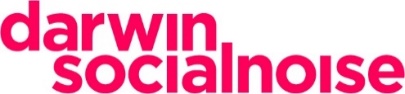 NOTA DE PRENSATNT, Vodafone y Darwin Social Noise colocan una lona gigante en Madrid con motivo del estreno de ‘Vamos Juan’‘Vamos Juan’ es la secuela de la serie ‘Vota Juan’, protagonizada por Javier CámaraMadrid, 24 de marzo de 2020.- A principios de marzo, la madrileña plaza de Santo Domingo amaneció con una descomunal lona en uno de sus edificios, encabezada con un copy muy llamativo: Otro político que es todo facha-da. Se trata de una acción de TNT en colaboración con Vodafone para anunciar el estreno de ‘Vamos Juan’, segunda temporada de ‘Vota Juan’, una serie original de TNT producida por 100 Balas (THE MEDIAPRO STUDIO) y WarnerMedia. Protagonizada por Javier Cámara, la nueva entrega de esta comedia en clave política podrá verse a partir del próximo 29 de marzo, con todos los capítulos a disposición de los espectadores. La pieza, presidida por la imagen de Juan Carrasco (Javier Cámara) sentado con los brazos posados sobre los leones del Congreso de los Diputados, es obra de la agencia Darwin Social Noise, que también fue la encargada de la campaña de marketing realizada para el lanzamiento de la primera temporada de la serie, el año pasado. Con el mismo tono de humor que la vez anterior, la nueva acción juega con el doble sentido y los tópicos del mundo de la política.Juan Carrasco vuelve a la políticaHan pasado dos años desde que el ministro de agricultura Juan Carrasco tocara las más altas cimas del poder. Ahora, alejado de la actividad política, lleva una vida sencilla trabajando como profesor de Biología en un instituto de Logroño. Sin embargo, ni su ambición política ni su vocación de servicio público se han apagado. Consciente de lo mucho que aún le queda por aportar, Carrasco decide dar un paso adelante: reunir a su equipo de confianza, volver a Madrid y fundar un nuevo partido.Javier Cámara no solo es el protagonista de ‘Vamos Juan’. También ha dirigido uno los episodios en lo que ha supuesto su debut detrás de las cámaras. El actor se suma así como realizador al equipo de dirección formado por Víctor García León, que ya había dirigido algunos episodios de ‘Vota Juan’, y Borja Cobeaga. Creada por Diego San José, la serie cuenta como guionista y showrunner con el propio San José, a quien acompañan en la escritura de los episodios Víctor García León, Daniel Castro y Pablo Remón. RepartoEn el reparto principal de ‘Vamos Juan’ repiten, junto a Javier Cámara, María Pujalte, como Macarena, su inseparable directora de comunicación mientras fue ministro; Adam Jezierski, quien fuera su asistente; Pedro Ángel Roca, antiguo chófer del ministro; Joaquín Climent, en la piel del implacable Vallejo, o Cristóbal Suárez, como el carismático Recalde. El círculo familiar de Carrasco vuelve a tener una importancia fundamental con Yaël Belicha como su esposa y Esty Quesada (“Soy una pringada”) como su hija, un papel que alcanza ahora una dimensión más allá del ámbito puramente familiar, puesto que, convencido de su potencial profesional, Juan Carrasco decide darle un puesto de responsabilidad nombrándola community manager del nuevo partido.Vamos Juan cuenta, además, con la colaboración de actores como José Manuel Cervino (Las trece rosas), Alberto San Juan (Las ovejas no pierden el tren), Jesús Vidal (Campeones), o Anna Castillo (El Olivo), que interviene precisamente en el episodio que ha dirigido Javier Cámara.- Tráiler de la serie: https://www.dropbox.com/sh/jqv4id57kha7p5a/AACHtrSa4-AdevGKUqwMYXYBa/VAMOS%20JUAN%20TRAILER_YT_FB_TW_ESTRENO%2029%20MAR_TNT_03_20.mp4?dl=0Ficha técnica campaña ‘Vamos Juan’Agencia: Darwin Social NoiseAnunciante: TurnerProducto: Canal de televisiónMarca: TNTPresidente creativo: Carlos Sanz de AndinoDirector General: Alberto MartínezDirector Creativo Ejecutivo: Óscar MorenoDirector de diseño: César BertazzoCuentas: Julia GarcíaEquipo creativo: Pablo Caraballo, Gonzalo Calvo, Javier López y Miguel Ángel MengsEquipo de diseño: Iago Álvarez y Diego PenaPieza: lona en Santo Domingo Título: ‘Vamos Juan’ (secuela de ‘Vota Juan’)Acerca de Darwin Social Noise :Darwin Social Noise es una de las agencias independientes más destacadas del panorama nacional, con una amplia experiencia en consultoría de marca, en campañas integradas y en marketing digital. Actualmente es la séptima agencia independiente por volumen de inversión gestionada según Infoadex 2019, y ocupa los primeros puestos en el ranking de notoriedad entre agencias digitales, según el informe AgencyScope 2018 realizado por la consultora independiente Scopen. Además, Darwin Social Noise es la agencia española de la red internacional de agencias independientes ICOM, con presencia en más de 60 mercados en todo el mundo.Para más información:Rocío Hernándezprensa@darwinsocialnoise.com+34 639 51 84 74